REQUERIMENTO Nº 503/2018Requer Voto de Pesar pelo falecimento do SR. LUIS ROBERTO PIGATO, ocorrido recentemente. Senhor Presidente, Nos termos do Art. 102, Inciso IV, do Regimento Interno desta Casa de Leis, requeiro a Vossa Excelência que se digne a registrar nos anais desta Casa de Leis voto de profundo pesar pelo falecimento do Sr. Luis Roberto Pigato, ocorrido no último dia 08 de abril. Requeiro, ainda, que desta manifestação seja dada ciência aos seus familiares, encaminhando cópia do presente à Rua João Pedro de Toledo Martins, 108, Vila Alves, nesta cidade.Justificativa:O Sr. Luis Roberto Pigato tinha 68 anos e era filho de Roberto Pigato e Thereza Tofoli Pigato e deixou os filhos Márcio, Alessandra e Vitor. Benquisto por todos os familiares e amigos, seu passamento causou grande consternação e saudades; todavia, sua memória há de ser cultuada por todos que em vida o amaram.Que Deus esteja presente nesse momento de separação e dor, para lhes dar força e consolo.É, pois, este o Voto, através da Câmara de Vereadores, em homenagem póstuma e em sinal de solidariedade.                    Plenário “Dr. Tancredo Neves”, 09 de abril de 2018. José Antonio FerreiraDr. José-Vereador-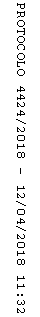 